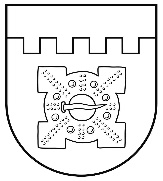 LATVIJAS REPUBLIKADOBELES NOVADA DOMEBrīvības iela 17, Dobele, Dobeles novads, LV-3701Tālr. 63707269, 63700137, 63720940, e-pasts dome@dobele.lvLĒMUMSDobelē2023. gada 11. augustā							                     Nr.312/11Par atbalstu  2023. gada 7. augusta vētrā cietušajām dzīvojamām mājām Dobeles novada dome, izskatot iesniegto lēmuma projektu “Par atbalstu  2023. gada 7. augusta vētrā cietušajām dzīvojamām mājām” konstatēja:2023. gada 10. augustā Ministru Kabinets apstiprināja Vides aizsardzības un reģionālās attīstības ministrijas sagatavot informatīvo ziņojumu “Par priekšlikumiem atbalsta mehānisma izveidei pašvaldībās vētras seku likvidācijai dzīvojamām mājām” (turpmāk – Informatīvais ziņojums), kurā norādīts, ka 2023. gada 7. augustā Latviju no dienvidrietumiem šķērsoja aukstā gaisa fronte, līdz ar to siltajā un mitrajā gaisa masā veidojās spēcīgi negaisa mākoņi, kas sev līdzi nesa ekstremāli stipras lietusgāzes, krasas vēja brāzmas un lielgraudu krusu. Sākotnēji negaiss skāra Zemgali un valsts centrālo daļu, īpaši smagus postījumus nodarot Dobeles novadā. Visā valsts teritorijā lija, un intensīvi nokrišņi turpinājās arī naktī uz 8. augustu. Spēcīgo lietusgāžu dēļ vairākās meteoroloģiskās novērojumu stacijās tika pārsniegta mēneša nokrišņu norma. Vējš bija brāzmains visā valstī, bet pērkona negaisa laikā dažviet brāzmas sasniedza pat ļoti stipras vētras vai viesuļvētras spēku. Negaiss daudzviet Latvijā radīja postījumus – vējš lauza kokus un to zarus, tika norauti vai bojāti dzīvojamo, t.sk. daudzdzīvokļu, māju jumti, lietusgāzes appludināja ielas, lielgraudu krusa nodarīja bojājumus gan automašīnām, gan ēkām, kā arī cieta cilvēki, izraisot lielu stihisku nelaimi.Informatīvajā ziņojumā norādīts, ka atbalsts ārkārtas situācijas seku likvidēšanai būtu piešķirams gan pašvaldību īpašumā esošajiem infrastruktūras objektiem, gan dzīvojamo māju atjaunošanai (individuālās dzīvojamās mājas un daudzdzīvokļu dzīvojamās mājas), kuras attiecīgā vētra ir skārusi, ievērojot sekojošus nosacījumus:individuālām dzīvojamām mājām, piešķirot vienreizēju atbalstu līdz 3 000 euro apmērā ar papildu nosacījumu, ka atbalsta apmērs nepārsniedz 20 euro par vienu kvadrātmetru atjaunojamās platības;daudzdzīvokļu dzīvojamām mājām, piešķirot vienreizēju atbalstu, kas nepārsniedz 20 euro par vienu kvadrātmetru atjaunojamās platības;atbalsts var tikt izmantots gan kā pagaidu risinājums ēkas sakārtošanai un pasargāšanai no bojāejas, gan arī lai atjaunotu iepriekšējo stāvokli;atbalsta ietvaros veicamie pasākumi ir jumta segumu un logu atjaunošana vai nomaiņa. Informatīvajā ziņojumā secināts, ka konkrētajā izņēmuma situācijā būtu pieļaujama atbalsta noteikšana vētras radīto postījumu novēršanai dzīvojamās mājās ar pašvaldības domes lēmumu, neizdodot saistošos noteikumus. Šāda kārtība būtiski paātrinātu atbalsta sniegšanu mājsaimniecībām. Tādēļ Informatīvajā ziņojumā dots uzdevums pašvaldību domēm pieņemt domes lēmumu par vienreizēja atbalsta piešķiršanu krīzes situācijā, ievērojot Informatīvajā ziņojumā  minētos atbalsta apmērus un nosacījumus.2023. gada 10. augustā Ministru Kabinets izdarīja grozījumus 2018. gada 17. jūlija Ministru Kabineta noteikumu Nr. 421 “Kārtība, kādā veic gadskārtējā valsts budžeta likumā noteiktās apropriācijas izmaiņas” 47.1 punktā paredzot, ka pašvaldība līdzekļus var pieprasīt to pašvaldības izdevumu, tai skaitā Sociālo pakalpojumu un sociālās palīdzības likuma 35. panta otrās daļas 1. un 2. punktā noteikto pabalstu krīzes situācijā, kompensēšanai, kas izmaksāti atbilstoši pašvaldības saistošajiem noteikumiem vai lielu stihisku nelaimju gadījumā ar pašvaldības domes lēmumu, dzīvojamās mājas īpašniekam (īpašniekiem), dzīvokļu īpašniekiem vai to tiesiskajiem valdītājiem dzīvojamās mājas renovācijai, lai likvidētu terora akta, avārijas, stihiskas nelaimes vai citas katastrofas sekas saskaņā ar likumu "Par palīdzību dzīvokļa jautājumu risināšanā". Pašvaldība pieprasījumā minētajam infrastruktūras objektam nodrošina līdzfinansējumu ne mazāk kā 50 procentu apmērā. Lielu stihisku nelaimju gadījumā, ja radīto zaudējumu apmērs pārsniedz 2 procentus no pašvaldības plānotajiem budžeta izdevumiem kārtējā gadā, Ministru kabinets var pieņemt lēmumu par citu pašvaldības līdzfinansējuma apmēru ne mazāk kā 10 procentu apmērā.Minētā tiesību norma paredz iespēju pašvaldībai lielu stihisku nelaimju gadījumā sniegt atbalstu pamatojoties gan uz pašvaldības saistošajiem noteikumiem, gan uz pašvaldības domes lēmumu.Tā kā Informatīvajā ziņojumā 2023. gada 7. augusta vētra atzīta par lielu stihisku nelaimi, tad pieņemams Dobeles novada domes lēmums par atbalsta sniegšanu 2023. gada 7. augusta vētras laikā cietušajām dzīvojamām mājām.Vadoties no Pašvaldību likuma 4. panta pirmās daļas 9. un 10. punkta, 10. panta pirmās daļas 19. punkta,  2018.gada 17.jūlija Ministru Kabineta noteikumu Nr. 421 “Kārtība, kādā veic gadskārtējā valsts budžeta likumā noteiktās apropriācijas izmaiņas” 47.1punkta, atklāti balsojot: PAR - 16 (Kristīne Briede, Sarmīte Dude, Māris Feldmanis, Edgars Gaigalis, Ivars Gorskis, Gints Kaminskis, Linda Karloviča, Edgars Laimiņš, Sintija Liekniņa, Ainārs Meiers, Sanita Olševska, Andris Podvinskis, Dace Reinika, Guntis Safranovičs, Andrejs Spridzāns, Indra Špela), PRET – nav, ATTURAS – 1 (Viesturs Reinfelds), Dobeles novada dome NOLEMJ:1. Sniegt atbalstu vienreizēja finansējuma vai remonta (atjaunošanas) darbu izpildes veidā par mājokļiem (individuālās dzīvojamās mājas, daudzdzīvokļu dzīvojamās mājas), kuri ir cietuši 2023. gada 7. augusta vētras laikā. 2. Individuālām dzīvojamām mājām piešķirams vienreizējs atbalsts līdz 3 000 euro apmērā ar papildu nosacījumu, ka atbalsta apmērs nepārsniedz 20 euro par vienu kvadrātmetru atjaunojamās platības.3. Daudzdzīvokļu dzīvojamām mājām piešķirams vienreizējs atbalsts, kas nepārsniedz 20 euro par vienu kvadrātmetru atjaunojamās platības.4. Noteikt, ka atbalsts var tikt izmantots gan kā pagaidu risinājums dzīvojamās mājas sakārtošanai un pasargāšanai no bojāejas, gan arī lai atjaunotu iepriekšējo stāvokli. Atbalsta ietvaros veicamie pasākumi ir jumta segumu un logu atjaunošana vai nomaiņa.  5. Noteikt, ka atbalsta piešķiršanu administrē Dobeles novada Sociālais dienests.     6. Pēc lēmuma 1.punktā minētā atbalsta sniegšanas uzdot Pašvaldības administrācijai pieprasīt Vides aizsardzības un reģionālās attīstības ministrijai atbalsta sniegšanai izlietotos līdzekļus 2018. gada 17. jūlija Ministru Kabineta noteikumu Nr. 421 “Kārtība, kādā veic gadskārtējā valsts budžeta likumā noteiktās apropriācijas izmaiņas” 47.1punktā noteiktajā apjomā.Domes priekšsēdētājs							I.Gorskis